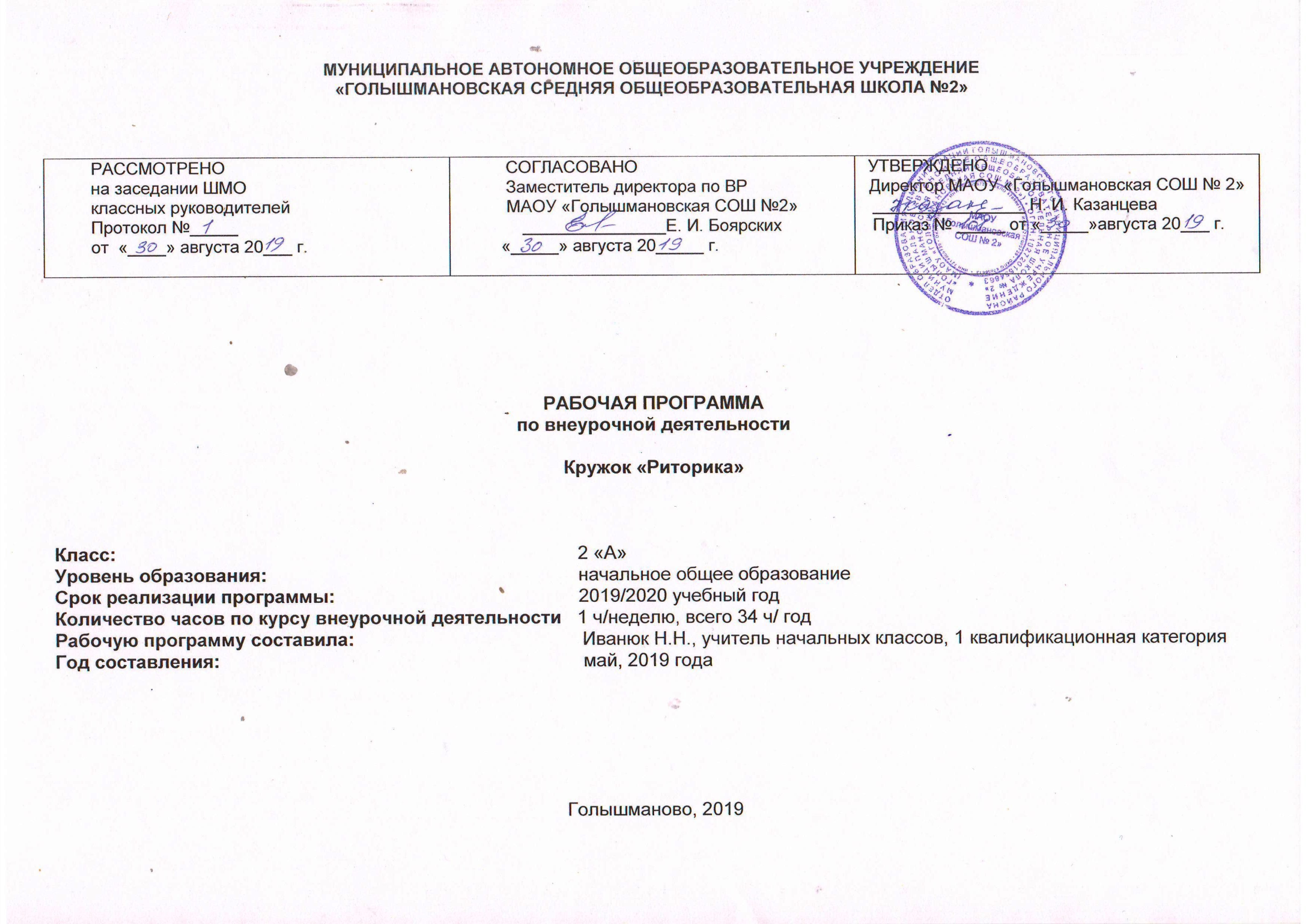 Результаты освоения курса внеурочной деятельностиФГОС основного общего образования устанавливает требования к результатам освоения курса внеурочной деятельности: личностным,  метапредметным, предметным.Личностные результатыУчащийся научится:осознавать разнообразие речевых ситуаций в жизни человека, условий общения;осознавать свои речевые роли в различных коммуникативных ситуациях;оценивать свои и чужие высказывания с точки зрения их эффективности, соответствия речевой роли в данной ситуации; анализировать тактичность речевого поведения в семье;объяснять правила вежливого поведения, опирающиеся на учёт особенностей разных коммуникантов.Метапредметные результатыРегулятивные УУД: - принимать и сохранять учебную задачу и активно включаться в деятельность, направленную на её решение в сотрудничестве с учителем и одноклассниками; - планировать свое действие в соответствии с поставленной задачей и условиями ее реализации, в том числе во внутреннем плане;   - различать способ и результат действия; контролировать процесс и результаты деятельности; - вносить необходимые коррективы в действие после его завершения, на основе  его оценки  и учета характера сделанных ошибок; - выполнять учебные действия  в материализованной, громкоречевой и умственной форме;  - адекватно оценивать свои достижения, осознавать возникающие трудности и искать способы их преодоления;подтверждать строчками из текста прозвучавшую точку зрения;понимать, что разные точки зрения имеют разные основания.Познавательные УУД:– формулировать задачу чтения, выбирать вид чтения (ознакомительное, изучающее);– пользоваться приёмами чтения учебного текста: ставить вопрос к заголовку и от заголовка, выделять ключевые слова;– отличать подробный пересказ от краткого;– пользоваться приёмами сжатия текста для продуцирования сжатого пересказа; – реализовывать устные и письменные рассуждения как текстов определённой структуры, определять цель рассуждения (доказать, объяснить), формулировать тезис (то, что доказывается или объясняется) и приводить в качестве доказательства ссылку на правило, закон;– реализовывать устные и письменные высказывания – описания хорошо знакомых предметов, животных, подчиняя описание его основной мысли, анализировать и учитывать особенности описания в учебно-научной речи; – при выполнении некоторых заданий учебника осознавать недостаток информации, использовать дополнительные сведения из словарей; – делать выводы и обобщения в результате совместной работы класса.Коммуникативные УУД: а) в рамках коммуникации как сотрудничества:работать с соседом по парте: распределять работу междусобой и соседом, выполнять свою часть работы, осуществлятьвзаимопроверку выполненной работы;выполнять работу по цепочке;б) в рамках коммуникации как взаимодействия:видеть разницу между двумя заявленными точками зрения,двумя позициями и мотивированно присоединяться к одной из них;находить в тексте подтверждение высказанным героями точкам зрения;адекватно использовать речевые средства для решения различных коммуникативных задач;•высказывать и обосновывать свою точку зрения;•ставить вопросы к тексту и искать ответы;•давать оценку и самооценку выполненным заданиям.3 . Предметные результатыУчащийся научится:характеризовать речь (как успешную или неуспешную) с точки зрения решения поставленной коммуникативной задачи; определять вид речевой деятельности, характеризовать её особенности;планировать адекватный для данной ситуации вид речевой деятельности;осознавать значение тона, смыслового ударения как несловесных средств устного общения;уместно пользоваться изученными свойствами устной речи для реализации задачи своего высказывания;оценивать правильность речи с точки зрения (известных ученикам) орфоэпических, грамматических, лексических норм, обращаться к нормативным словарям за справкой;анализировать уместность, эффективность реализации речевых жанров просьбы, вежливого отказа на просьбу в различных ситуациях общения;продуцировать уместные, эффективные жанры просьбы и вежливого отказа, применительно к разным ситуациям общения.Учащийся получит возможность научится:определять тему, основную мысль несложного текста;определять структурно-смысловые части текста (начало, основную часть, концовку);подбирать заголовки к готовым и продуцируемым текстам (в соответствии с темой, основной мыслью и т.д.);анализировать и продуцировать невыдуманные рассказы, соотносить речевое содержание рассказа с задачей рассказчика;разыгрывать диалоги, пользуясь риторическими заданиями учебника;сочинять продолжение диалогов разных персонажей, сказочных историй;давать оценку невежливому речевому поведению.Содержание курса внеурочной деятельностиПОВТОРЕНИЕ (1ч)        ОБЩЕНИЕ (16 ч.) Чему учит риторика. Что такое успешное общение.Речевая (коммуникативная) ситуация. Кто (адресант) говорит (пишет) – кому (адресат) – что – с какой целью. Речевые роли (в семье, школе и т.д.).Виды общения. Общение в быту (обыденное – повседневное); общение личное: один – один (два – три).Речевая деятельность. Четыре вида речевой деятельности. Говорить – слушать, их взаимосвязь. Писать – читать, их взаимосвязь. Слушание. Приёмы слушания: фиксация темы (заголовка) высказывания и непонятных слов. Говорение. Основной тон, смысловое ударение, темп, громкость высказывания; их соответствие речевой задаче.Чтение. Изучающее чтение. Приёмы чтения учебного текста: постановка вопроса к заголовку и от заголовка, выделение ключевых слов (в связи с пересказом).Письменная речь. Способы правки текста. Вычеркивание ненужного (лишнего), замена слов (словосочетаний и т.д.), вставка необходимого и т.д.Правильная и хорошая эффективная речь. Речь правильная и неправильная (с нарушением норм литературного языка). Речь хорошая (успешная, эффективная).ТЕКСТ. РЕЧЕВЫЕ ЖАНРЫ (17ч.) Тематическое единство как признак текста. Типы заголовков. Основная мысль текста. Структурно-смысловые части в разных текстах.Типы текстов.Рассуждения с целью объяснения или доказательства. Основная мысль (тезис) в рассуждении. Смысловые части рассуждения. Пример и правило в рассуждении.Описание в учебной речи, его цель, основные части. Описание в объявлении. Описание-загадка.Невыдуманный рассказ (о себе).Вторичные тексты.Понятие о пересказе. Подробный пересказ (устный). Краткий пересказ (устный). Способы сжатия текста. Отзыв-отклик (экспромт) о книге, фильме, телепередаче.Речевой этикет. Способы выражения вежливой речи. Этикетные средства в устной и письменной речи.Этикетные речевые жанры. Просьба. Скрытая просьба. Приглашение. Согласие. Вежливый отказФормы обучения: фронтальная, индивидуальная, групповая и парная работа.Формы работы:  образовательное путешествие; творческая мастерская; конференции; исследование; презентация; практикумы, тренинги как форма интерактивного обучения и др.Внеучебные формы образовательного пространства как место реализации личности младшего школьника (конкурсы, марафоны, выставки достижений учащихся – письменные работы (альбомы, газеты, фотовыставки) и т.д.Методы: беседа, проблемные задания, работа с иллюстративным материалом, работа с учебником, вступительное и заключительное слово учителя, риторический анализ устных и письменных текстов, речевой ситуации; риторические задачи; риторические игры.Технологии обучения: применяются на уроках элементы здоровьесберегающей технологии,   ИКТ – технологии, технология проблемно-диалогического  обучения, проектная технология.Технология деятельностного подхода – школьники анализируют примеры общения, реализуют свои высказывания в соответствии с изученными правилами. Практическая   деятельность: комментированное чтение и диалог с  автором через текст; анализ текста; составление плана; краткий и подробный пересказ текста; написание сочинений; речевые разминки; составление схем и таблиц; выпуск стенгазет.Методы контроля: тематический и итоговый контроль ведётся на основе устных ответов и практической деятельности учащихся на уроках.Ведущая технология: формирование типа правильной читательской деятельности.  Тематическое планирование№ п/праздела и темНазвание раздела, темыКоличество часов, отводимых на освоение темыПовторение (1 час)Повторение (1 час)Повторение (1 час)1.Проверь себя. Повторение.1 ч.Итого:Итого:1 ч.Общение (16 часов):Чему учит риторика (3 часа)Общение (16 часов):Чему учит риторика (3 часа)Общение (16 часов):Чему учит риторика (3 часа)2.Наука риторика. Компоненты речевой ситуации: кто (адресант) – кому (адресат) что (содержание высказывания)1 ч.3.Говорит–пишет.1 ч.4.Твои речевые роли.1 ч.Как мы говорим (4 часа)Как мы говорим (4 часа)Как мы говорим (4 часа)5.Темп. Громкость. 1 ч.6.Темп. Громкость. Повторение.1 ч.7.То же слово, да не так бы молвить (тон речи). 1 ч.8.Настроение, чувства и тон говорящего. Мимика, жесты, поза. Говорящий взгляд.1 ч.Учусь слушать (5 часов)Учусь слушать (5 часов)Учусь слушать (5 часов)9.Мы слушаем – нас слушают.1 ч.10.Мы слушаем – нас слушают.1 ч.11.Сигнал принят, слушаю! 1 ч.12.Слушаем и стараемся понять, выделяем непонятное. 1 ч.13.Слушаем, как говорят. Слушаем на уроке, слушаем целый день!1 ч.Вежливая просьба (2 часа)Вежливая просьба (2 часа)Вежливая просьба (2 часа)14.Вежливая просьба. 1 ч.15.Скрытая просьба.1 ч.Учусь читать и  писать  (2 часа)Учусь читать и  писать  (2 часа)Учусь читать и  писать  (2 часа)16.О чём нам говорит шрифт.1 ч.17.Рисунки, иллюстрации, таблицы, схемы…1 ч.Итого:Итого:16 ч.Текст. Речевые жанры (17 часов):Текст, тема и основная мысль (3 часа)Текст. Речевые жанры (17 часов):Текст, тема и основная мысль (3 часа)Текст. Речевые жанры (17 часов):Текст, тема и основная мысль (3 часа)18.Тема, основная мысль, заголовок. 1 ч.19.Тема, основная мысль, заголовок.1 ч.20.Опорные слова.1 ч.Пересказ (3 часа)Пересказ (3 часа)Пересказ (3 часа)21.Подробный пересказ.1 ч.22.Краткий пересказ.1 ч.23.План.1 ч.Вежливый отказ (2 часа)Вежливый отказ (2 часа)Вежливый отказ (2 часа)24.Согласие или отказ.1 ч.25.Отказывай, не обижая. Ответы на отказ.1 ч.Типы текстов (1 час)Типы текстов (1 час)Типы текстов (1 час)26.Типы текстов.1 ч.Рассуждение (2 часа)Рассуждение (2 часа)Рассуждение (2 часа)27.Рассуждение. Примеры в рассуждении.1 ч.28.Ссылка на правило, закон.1 ч.Описание (3 часа)Описание (3 часа)Описание (3 часа)29.Описание, признаки предмета.1 ч.30.Описание в объявлении, загадки-описания, сочини загадку. 1 ч.31.Описание, признаки предмета. Закрепление.1 ч.Невыдуманный рассказ (2 часа)Невыдуманный рассказ (2 часа)Невыдуманный рассказ (2 часа)32.Было или придумано,  части рассказа.1 ч.33.Хочу вам рассказать.1 ч.Повторение и обобщение (1 час)Повторение и обобщение (1 час)Повторение и обобщение (1 час)34.Чему мы научились на  уроках риторики?1 ч.Итого:Итого:17 ч.Всего за год:Всего за год:34 ч.